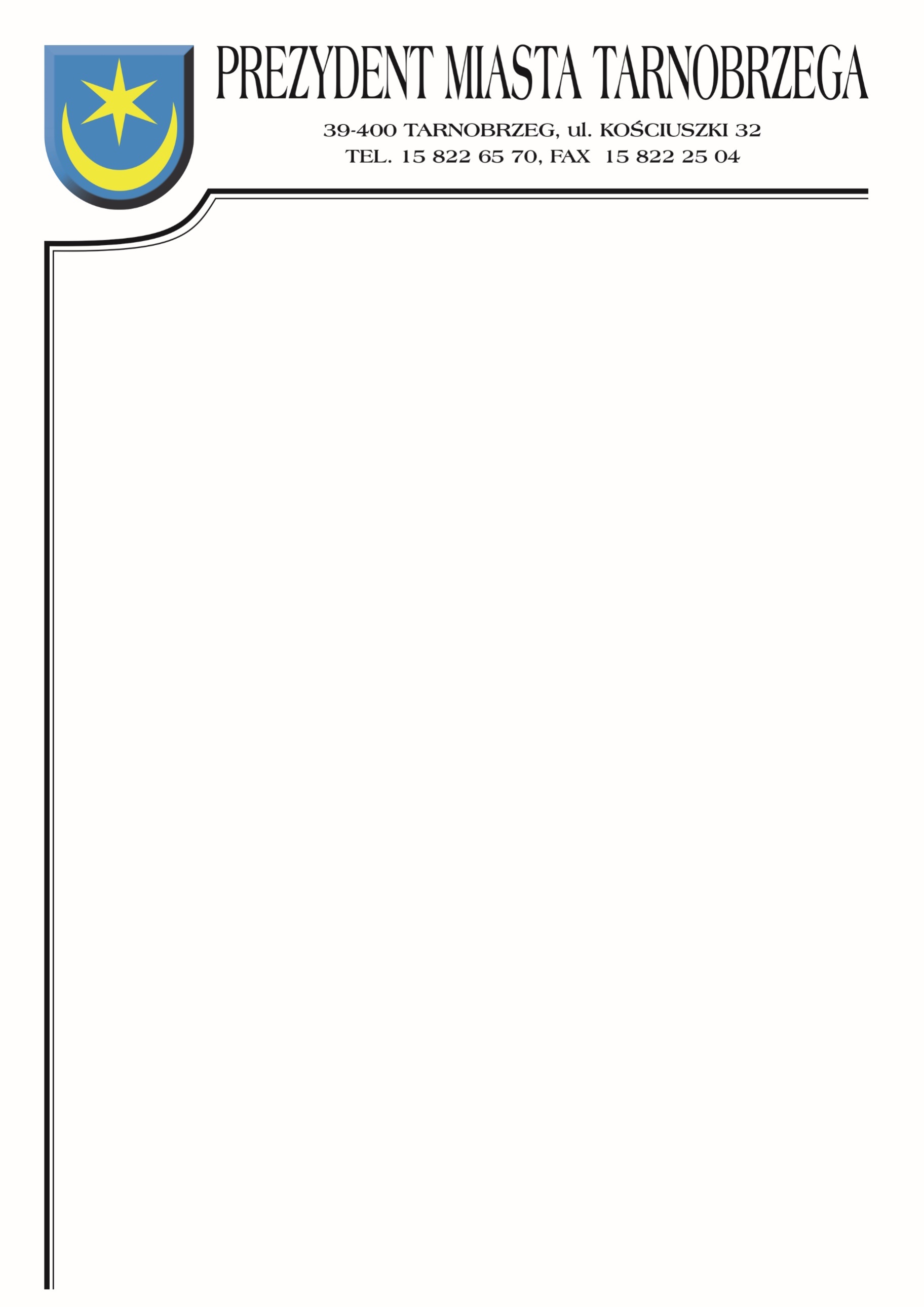 TID-III.271.1.9.2023				                              Tarnobrzeg, dnia 20.07.2023 r.ZAWIADOMIENIE  O  UNIEWAŻNIENIU  POSTĘPOWANIA Zamawiający informuje o unieważnieniu postępowania na opracowanie dokumentacji projektowo-kosztorysowej wraz z nadzorem autorskim dla zadania inwestycyjnego pn.: „Przebudowa obwodnicy miasta Tarnobrzega - drogi wojewódzkiej nr 871 i 723 w zakresie wykonania  bezpiecznych przejść dla pieszych oraz montażu ekranów akustycznych”. Postępowanie zostało unieważnione, gdyż nie złożono żadnej oferty niepodlegającej odrzuceniu.Sprawę prowadzi: M. Matyka – Wydział TID, tel.15-81-81-258.